Uvod U sklopu provedbe Nacionalnog plana opravka i otpornosti 2021.-2026. mjere unaprjeđenja sustava doniranja hrane u RH, Ministarstvo poljoprivrede provodi edukativno-informativnu kampanju za sprječavanje otpada od hrane.Za navedene aktivnosti je potrebno nabaviti usluge grafičke pripreme i tiska edukativno-informativnih materijala.2. Predmet nabave Grafička priprema i tisak informativno-edukativnih materijala za sprječavanje otpada od hrane sukladno ovom projektnom zadatku, tehničkoj specifikaciji i troškovniku.Predmet nabave je podijeljen u tri grupe:Grupa 1 – tisak na papiruGrupa 2 – tisak na tekstilu Grupa 3 -  tisak na foliji  3. Zadaci izvršiteljanabava pregača i platnenih promo vrećica prema opisu iz specifikacije i tisak logotipa na njih tisak, a gdje je tako navedeno u specifikaciji i grafička priprema i izrada idejnog rješenja ostalih informativno-edukativnih materijala koji su predmet ovog Projektnog zadatka. Napomena: za tisak materijala za koje je u specifikaciji navedeno da postoji grafička priprema trebat će napraviti manje izmjene u impresumu vezano uz podatke o tisku i nakladi. izvršitelj sve informativno-edukativne materijale nakon izrade idejnog rješenja/grafičke pripreme, a prije tiska, obavezno mora poslati na pregled i odobrenje Naručitelju. Izvršitelj će izvršiti sve eventualne korekcije i dorade koje će tražiti Naručiteljizvršitelj će sve izrađene i tiskane informativno-edukativne materijale, uključujući konačne verzije grafičkih priprema u odgovarajućem formatu, dostaviti prema rokovima izvršenja u točki 7. ovog projektnog zadatka i na lokacije (adrese) kako će se naknadno dogovoriti s Naručiteljem.4. Uvjeti sposobnostiMinimalno 3 godine iskustva pružanja tiskarskih usluga.Ostalo sukladno dokumentaciji o nabavi.5. Kriterij za odabir ponudeKriterij na kojem će naručitelj temeljiti odabir ponude je ekonomski najpovoljnija dostavljena ponuda. Relativni ponder cijene 100 %.6. Mjesto izvršenjaSjedište odabranog ponuditelja.Sve izrađene stavke iz Troškovnika Izvršitelj će isporučiti Naručitelju o svom trošku, osim:preuzimanja i daljnje distribucije slikovnica namijenjenih učenicima 1. razreda osnovnih škola po svim školama radit će tvrtka odabrana prema posebnom postupku za odabir usluga pakiranja, adresiranja, skladištenja i distribucije slikovnica osnovnim školama u RH, o čemu će Naručitelj informirati Izvršitelja. isporuke jumbo plakata, Naručitelj će naknadno informirati Izvršitelja o adresi dostave u Zagrebu ili bližoj okolici. Rok izvršenja8. Financijska naknada izvršiteljuNaručitelj će Izvršitelju platiti ugovorene poslove sukcesivno temeljem izdanih računa u roku od 30 dana od dana dostave računa i dokaza o izvršenju usluge prema pojedinim stavkama troškovnika.9. Procijenjena vrijednost nabaveUkupna procijenjena vrijednost predmeta nabave za sve grupe je 198.500,00 kn bez PDV-a.Grupa 1 – tisak na papiru– 166.200,00 kn bez PDV-a,Grupa 2 – tisak na tekstilu – 32.000,00 kn bez PDV-a.Grupa 3 -  tisak na foliji  –  300,00 kn bez PDV-a.Predmet nabaveRok isporuke I grupa–tisak na papiruSlikovnica za prvašiće "Kako su Dora i Mario spasili hranu" na temu sprječavanja otpada od hrane14.9.2022.Knjižica - kuharica sa receptima od viškova hrane (manifestacija/ izložba)26.9.2022.Letci - 2 vrste26.9.2022.Jumbo plakati12.9.2022.Vodič o doniranju hrane16.11.2022.Zahvalnice za škole sudionike Izložbe 2022.14.10.2022.II grupa-tisak na tekstiluPregača i otisak na pregače  (za učenike izlagače i osoblje na Izložbi)27.9.2022.Platnene promo vrećice i otisak na vrećice27.9.2022.Platnene vrećice s logotipom male i otisak na vrećice27.9.2022.III grupa-tisak na folijiLjepljiva folija sa logotipom za izložbenu opremu27.9.2022.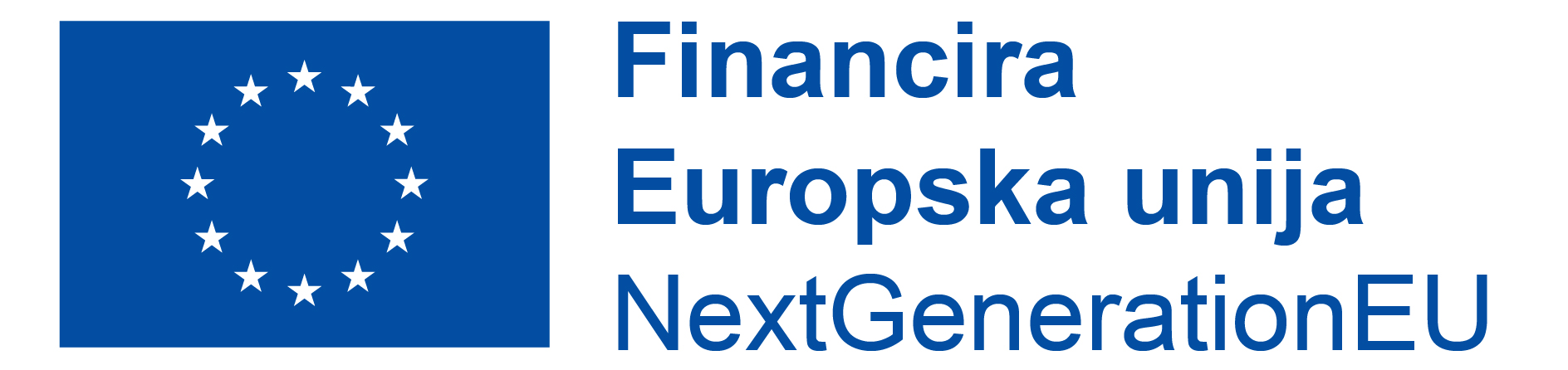 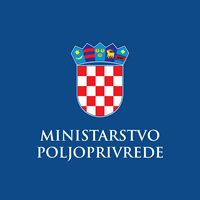 